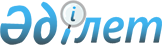 О переименовании улиц аула Енбек и присвоении наименований улицам сел Рамадан, ПодлесноеРешение Акима Енбекского сельского округа Аккольского района Акмолинской области от 2 октября 2009 года № 4. Зарегистрировано Управлением юстиции Аккольского района Акмолинской области 26 октября 2009 года № 1-3-122

      Примечание РЦПИ.

      В тексте сохранена авторская орфография и пунктуация.

      В соответствии с подпунктом 4 статьи 14 Закона Республики Казахстан «Об административно–территориальном устройстве Республики Казахстан» от 8 декабря 1993 года, подпунктом 2 статьи 35 Закона Республики Казахстан «О местном государственном управлении и самоуправлении в Республике Казахстан» от 23 января 2001 года, с учетом мнения населения аула Енбек, сел Рамадан и Подлесное, аким Енбекского аульного округа РЕШИЛ:



      1.Переименовать улицы аула Енбек:

      улицу «Советская» на улицу «Бейбитшилик»;

      улицу «Львовская» на улицу «Нурмагамбетова»;

      улицу «Новая» на улицу «Абая»;

      улицу «Юбилейная» на улицу «Торежанова»;

      улицу «Студенческая» на улицу «Студенттер»;

      улицу «Целинная» на улицу «Тын игерушилер»;



      2. Присвоить наименования улицам сел Рамадан и Подлесное

село Рамадан:

      улице № 1 наименование «Бейбитшилик»;

      улице № 2 наименование «Достар»;

село Подлесное:

      улице № 1 наименование «Енбек»;



      3. Контроль за исполнением настоящего решения оставляю за собой.



      4. Настоящее решение вступает в силу со дня государственной регистрации в Управлении юстиции Аккольского района и вводится в действие со дня официального опубликования.      Аким Енбекского

      сельского округа                           К.Уразбаев      СОГЛАСОВАНО:      Начальник государственного

      учреждения «Отдела культуры и

      развития языков

      Аккольского района»                        Б.Акимова      Начальник государственного

      учреждения "Отдел архитектуры и

      градостроительства

      Аккольского района"                        И.Карпова
					© 2012. РГП на ПХВ «Институт законодательства и правовой информации Республики Казахстан» Министерства юстиции Республики Казахстан
				